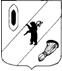 КОНТРОЛЬНО-СЧЕТНАЯ КОМИССИЯ ГАВРИЛОВ-ЯМСКОГО МУНИЦИПАЛЬНОГО РАЙОНА                                    152240, Ярославская область, г. Гаврилов-Ям, ул. Советская, д. 51____________________________________________________________________________________Заключение № 01-17/1на проект решения Муниципального Совета Шопшинского сельского поселения  «Об исполнении бюджета  Шопшинского сельского поселения  за 2020 год»г. Гаврилов-Ям                                                                      16 марта 2021 года1.Общие положенияЗаключение Контрольно-счетной комиссии Гаврилов-Ямского муниципального района (далее – Контрольно-счётная комиссия) на отчёт об исполнении бюджета Шопшинского  сельского поселения за 2020 год подготовлено в соответствии с Бюджетным Кодексом Российской Федерации, положением о Контрольно-счётной комиссии Гаврилов-Ямского  муниципального района, на основании Соглашения о передаче Контрольно-счётной комиссии Гаврилов-Ямского муниципального района части полномочий контрольного органа  Шопшинского сельского поселения по осуществлению внешнего муниципального финансового контроля.     Отчет об исполнении бюджета поселения за 2020 год представлен в Контрольно-счётную комиссию 11.02.2021 года, что соответствует срокам, установленным в статье 264.4. Бюджетного Кодекса Российской Федерации (далее – БК РФ).       Одновременно с отчётом об исполнении бюджета поселения в Контрольно-счётную комиссию представлена следующая документация:пояснительная записка об исполнении бюджета поселения;отчет об исполнении резервного фонда поселения,отчет об исполнении бюджетных ассигнований дорожного фонда,справка о дебиторской и кредиторской задолженности.Цель проверки:     Целью подготовки заключения является определение полноты поступления доходов и иных платежей в местный бюджет, привлечения и погашения источников финансирования дефицита местного бюджета, фактического расходования средств бюджета сельского поселения по сравнению с показателями, утвержденными решением о бюджете поселения по объему и структуре, а также установление законности, целевого назначения и эффективности финансирования и использования средств бюджета сельского поселения в 2020 году.Сроки проведения: с 24.02.2021 года по 15.03.2021 года.2. Анализ годовой бюджетной отчетности     По итогам анализа представленной администрацией  Шопшинского сельского поселения бюджетной отчётности за 2020 год можно сделать вывод о ее соответствии по составу, структуре и заполнению (содержанию) требованиям статьи 264.1. БК РФ, Инструкции о порядке составления и представления годовой, квартальной и месячной отчетности об исполнении бюджетов бюджетной системы Российской Федерации, утверждённой приказом Минфина Российской Федерации от 28.12.2010 № 191н (в действующей редакции).       Анализ представленной бюджетной отчетности в сравнении с отчетом об исполнении бюджета главного распорядителя средств бюджета, главного администратора доходов и источников финансирования дефицита бюджета  на отчётный год (в последней редакции) и проектом решения об исполнении бюджета поселения за 2020 год представлен в Приложениях 1 и 2  к данному заключению.      Как видно из таблиц, плановые показатели, указанные в отчете об исполнении бюджета главного распорядителя средств бюджета, главного администратора доходов и источников финансирования дефицита бюджета –  Администрации Шопшинского сельского поселения, соответствуют показателям решения Муниципального Совета  Шопшинского сельского поселения о бюджете Шопшинского сельского поселения  на 2020 год, с учетом внесенных в него изменений, и рассматриваемого проекта решения.     Плановые показатели, указанные в отчете об исполнении бюджета главного распорядителя средств бюджета, главного администратора доходов и источников финансирования дефицита бюджета –  Администрации Шопшинского сельского поселения, соответствуют показателям решения Муниципального Совета  Шопшинского сельского поселения о бюджете Шопшинского сельского поселения  на 2020 год, с учетом внесенных в него изменений, и рассматриваемого проекта решения.       Заключение по результатам внешней проверки годовой бюджетной отчетности направлены в Муниципальный Совет Шопшинского сельского поселения и Главе Шопшинского сельского поселения.       По результатам проверки сделаны выводы о том, что бюджетная отчетность составлена в соответствии с  требованиями  Инструкции  № 191н и является достоверной. 3. Общие итоги исполнения  бюджета поселения     Решением Муниципального Совета Шопшинского сельского поселения «О бюджете Шопшинского сельского поселения на 2020 год и на плановый период до 2021 и 2022 годов» 20.12.2019 № 14 доходы местного  бюджета утверждены в объеме 18 584,2 тыс. рублей, расходы в сумме 18 584,2 тыс. рублей. В первоначальной редакции доходная и расходная части бюджета были сбалансированы.     Согласно Решения Муниципального Совета Шопшинского сельского поселения в последней редакции от 18.12.2020 № 55 «О внесении изменений в Решение Муниципального Совета от 20.12.2019г. № 14 «О бюджете Шопшинского сельского поселения на 2020 год и на плановый период 2021 и 2022 годов» доходы составляют 26 768,2 тыс. рублей, расходы –  27 835,5 тыс. рублей, дефицит бюджета составляет 1 067,3 тыс. рублей.     Уточненный план по доходам и расходам бюджета Шопшинского сельского поселения  на 2020 год, связанный с внесением финансовым органом Шопшинского сельского поселения изменений в сводную бюджетную роспись без внесения изменений в решение о бюджете, что допускается частью 3 статьи 217 БК РФ, установил: доходы – 26 768,2 тыс. рублей, расходы –  27 835,5 тыс. рублей, дефицит бюджета составляет 1 067,3 тыс. рублей.Динамика этапов утверждения бюджета Шопшинского сельского поселения на 2020 год.Таблица 1тыс. рублей      Исполнение по доходам за 2020 год составило –  26 732,3 тыс. рублей или 99,9 % уточненных годовых назначений, расходы – 22 642,3 тыс. рублей или 81,3 % уточненных годовых ассигнований. Профицит составил 4 090,0 тыс. рублей. (Таблица 2).Общие итоги исполнения  бюджета                                                                                                             Таблица 2тыс. рублей4. Исполнение бюджета по доходам                                                                                                      Таблица 3      Исполнение доходной части бюджета за 2020 год составило 26 732,3 тыс. рублей или 99,9 % от плановых назначений (что на 3 983,0 тыс. рублей или на 17,5 % больше аналогичных показателей за 2019 год) в том числе:налоговые доходы – 7 452,7 тыс. рублей,неналоговые доходы – 4 805,3 тыс. рублей,безвозмездные поступления – 14 474,3 тыс. рублей.  Динамика поступления доходов в бюджет  сельского поселения в 2019-2020 годах.Таблица 4тыс.рублей     Доля безвозмездных поступлений от общей суммы доходов бюджета составила – 54,1 % от всех доходов местного бюджета или 14 474,3 тыс. рублей, что составляет 100,0 % от плановых назначений. Относительно аналогичных показателей прошлого года объем поступивших безвозмездных поступлений увеличился на 135,8 тыс. рублей или на 0,9 %.        Доля налоговых и неналоговых доходов от общей суммы доходов бюджета составила – 45,8 % от всех доходов бюджета или 12 258,0 тыс. рублей, что составляет 99,7 % от плановых назначений. Относительно аналогичных показателей прошлого года объем поступивших налоговых и неналоговых доходов увеличился на 3 847,3 тыс. рублей или на 45,7 %.       Доля налоговых доходов от общей суммы доходов бюджета составила 27,9 % или 7 452,7 тыс. рублей, доля неналоговых доходов – 18,0 % или 4 805,3 тыс. рублей.4.1. Налоговые доходы    Налоговые доходы за 2020 год составили наибольший удельный вес налоговых и неналоговых доходов поселения – 60,8 %.      Процент исполнения от плановых назначений составил 99,5 %  или 7 452,7 тыс. рублей, что на 671,0 тыс. рублей или на 8,3 % меньше аналогичных показателей за прошлый год.Таблица 5тыс.рублей       Основными видами налоговых доходов поселения являются земельный налог и акцизы по подакцизным товарам (продукции), производимым на территории Российской Федерации.     В 2020 году  поступления налога на имущество составили 5 681,8 тыс. рублей или 100,1 %  плановых назначений, что на 644,0 тыс. рублей или на 10,2 % меньше аналогичных показателей прошлого года, в том числе:налог на имущество физических лиц составил 376,1 тыс. рублей или 101,4 % от плановых назначений, что на 358,3 тыс. рублей или на 48,8 % меньше аналогичных показателей 2019 года,земельный налог в 2020 году исполнен на 100,0 % и в сумме составил 5 305,7 тыс. рублей, что на 285,7 тыс. рублей или на 5,1 % меньше по сравнению с показателями 2019 года.     Поступления акцизов по подакцизным товарам (продукции), производимым на территории Российской Федерации в 2020 году составили 1 169,1 тыс. рублей или 98,2 % от плановых назначений, что на 95,6 тыс. рублей или на 7,5 % меньше аналогичных показателей за 2019 год.      Поступления налога на доходы физических лиц в 2020 году составили  96,6 % от плановых назначений или 586,1 тыс. рублей, что на 52,8 тыс. рублей или на 9,9 %  больше аналогичных показателей 2019 года.      Поступления от единого сельскохозяйственного налога в 2020 году составили 15,7 тыс. рублей или 100,0 % от плановых значений, что более чем в 5 раз больше аналогичных показателей прошлого года.4.2. Неналоговые доходы     Неналоговые доходы в 2020 году составили 4 805,3  тыс. рублей или  100,0 % от плановых назначений. По сравнению с 2019 годом произошло увеличение поступлений  на 4 518,3 тыс. рублей более, чем в 16 раз.Таблица 6тыс.рублейПоказатели доходов от использования имущества, находящегося в государственной и муниципальной собственности за 2020 год составили 204,2 тыс. рублей или 100,0 % от плановых назначений, что на 31,0 тыс. рублей или на 13,1 % меньше аналогичных показателей 2019 года.Поступления доходов от оказания платных услуг и компенсации затрат государства за 2020 год составили 4 595,1 тыс. рублей или 100,0 % от плановых назначений, что на 4 543,2 тыс. рублей или в более, чем 88 раз больше аналогичных показателей прошлого года и состоят из:прочие доходы от оказания платных услуг (работ) получателями средств бюджетов сельских поселений – 27,8 тыс. рублей или 100,0 % от плановых значений, что на 24,1 тыс. рублей или на 46,4 % больше аналогичных показателей прошлого года,прочие доходы от компенсации затрат бюджетов сельских поселений – 4 567,3 тыс. рублей или 100,0 % от плановых значений. Поступления от аналогичных показателей в 2019 году отсутствовали.Поступления по штрафам, санкциям, возмещению ущерба в 2020 году составили 6,0 тыс. рублей или 100,0 % от плановых значений. В 2019 году аналогичные показатели отсутствовали. 4.3. Безвозмездные поступления               Общий объем безвозмездных поступлений в бюджет поселения в 2020 году составил 14 474,3 тыс. рублей или  100,0 % от плана, что на 135,8 тыс. рублей или на 0,9 % больше аналогичных показателей 2019 года, в том числе:дотации в сумме 7 814,0 тыс. рублей – 100,0 % от плана, что на 140,0 тыс. рублей или на 1,8 % больше аналогичных показателей 2019 года,субсидии в сумме 5 617,4 тыс. рублей – 100,0 % от плана, что на 256,7 тыс. рублей или на 4,4 % меньше аналогичных показателей 2019 года,субвенции в сумме 233,5 тыс. рублей – 100,0 % от плана, что на 20,0 тыс. рублей или на 9,4 % больше аналогичных показателей 2019 года,иные межбюджетные трансферты в сумме 809,3 тыс. рублей – 100,0 % от плана, что на 232,4 тыс. рублей или на 40,3 % больше показателей 2019 года.Таблица 7тыс.рублей Безвозмездные поступления в 2020 году можно характеризовать:получением дотаций на выравнивание бюджетной обеспеченности в сумме 7 242,0 тыс. рублей, что на 432,0 тыс. рублей или на 5,6 % меньше аналогичных показателей прошлого года, а также основными суммами субсидий:субсидии бюджетам сельских поселений на реализацию программ формирования современной городской среды – 2 749,0 тыс. рублей, что на 143,9 тыс. рублей или на 5,5 % больше аналогичных показателей прошлого года,субсидии бюджетам сельских поселений на строительство, модернизацию, ремонт и содержание автомобильных дорог общего пользования, в том числе дорог в поселениях (за исключением автомобильных дорог федерального значения) – 1 852,8 тыс. рублей, что на 108,7 тыс. рублей или на 6,2 % больше аналогичных показателей прошлого года.Основные суммы субвенций:субвенции бюджетам сельских поселений на осуществление первичного воинского учета на территориях, где отсутствуют военные комиссариаты – 233,5 тыс. рублей, что на 20,0 тыс. рублей или на 9,4 % больше аналогичных показателей прошлого года.Основные суммы иных межбюджетных трансфертов:межбюджетные трансферты, передаваемые бюджетам сельских поселений из бюджетов муниципальных районов на осуществление части полномочий по решению вопросов местного значения в соответствии с заключенными соглашениями – 809,3 тыс. рублей, что на 232,4 тыс. рублей или на 40,3 % больше аналогичных показателей прошлого года.5. Исполнение расходной части бюджета    Согласно представленному проекту решения расходная часть бюджета  сельского поселения в 2020 году установлена Решением о бюджете (в последней редакции) в сумме 27 835,5 тыс. рублей, исполнена в сумме 22 642,3 тыс. рублей, что составило 81,3 % плановых назначений.      В сравнении с 2019 годом расходы бюджета поселения увеличились  на 1 723,1 тыс. рублей или на  8,2 %.      При этом бюджет поселения исполнен с профицитом в размере 4 090,0 тыс. рублей.Исполнение расходной части бюджетаТаблица 8тыс. рублейПри сравнительном анализе показателей расходов за 2020 год с показателями расходов 2019 года можно сделать следующие выводы:Уменьшение бюджетных ассигнований в 2020 году, по сравнению с 2019 годом наблюдается по следующим направлениям:образование – на 27,7 тыс. рублей или на 100,0 %,социальная политика – на 866,0 тыс. рублей или на 90,7 %, физическая культура и спорт – на 52,0 тыс. рублей или на 24,7 %.Увеличение расходов бюджетных ассигнований в 2020 году, по сравнению с 2019 годом наблюдается по следующим направлениям:общегосударственные вопросы – на 197,4 тыс. рублей или на 3,1 %,национальная оборона – на 20,0 тыс. рублей или на 9,4 %,национальная безопасность и правоохранительная деятельность – на 67,2 тыс. рублей или на 40,2 %,национальная экономика – на 1 435,4 тыс. рублей или на 45,7 %,жилищно-коммунальное хозяйство – на 295,8 тыс. рублей или на 6,0 %,культура, кинематография – на 653,0 тыс. рублей или на 13,0 %.5.1. Распределение расходов бюджета по направлениям Таблица 9тыс. рублей     По результатам анализа можно сделать следующий вывод, что средства бюджета  сельского поселения в 2020 году расходовались в основном по  четырем направлениям.     Наибольший удельный вес расходов по разделу 0100 «Общегосударственные вопросы» в общем объеме расходной части бюджета поселения составили – 28,6 %  или  6 470,1 тыс. рублей, что на 197,4 тыс. рублей или на 3,1 % больше показателей 2019 года.       Годовые ассигнования по разделу 0800 «Культура, кинематография» в общем объеме расходной части бюджета поселения составили 25,1 % или 5 680,8 тыс. рублей, что на 653,0 тыс. рублей или на 13,0 % больше аналогичных показателей 2019 года.      По разделу 0500 «Жилищно-коммунальное хозяйство» в общем объеме расходной части бюджета поселения составили – 23,0 %  или  5 201,4 тыс. рублей, что на 295,8 тыс. рублей или на 6,0 % больше показателей 2019 года.     По разделу 0400 «Национальная экономика» - 20,2 % или 4 574,7 тыс. рублей, что на 1 435,4 тыс. рублей или на 45,7 % больше по сравнению с 2019 годом.100 % исполнение плановых назначений достигнуто  по   направлениям:национальная оборона – 233,5 тыс. рублей,национальная безопасность и правоохранительная деятельность – 234,2 тыс. рублей,социальная политика – 88,8 тыс. рублей,физическая культура и спорт – 158,6 тыс. рублей.5.2.Расходы на содержание органов местного самоуправления поселения на 2020 год исполнены на сумму 4 272,6 тыс. рублей (сумма по разделу, подразделу 0102, 0103, 0104, 0106) или на 100,0 % от плана и не превышает нормативы расходов на содержание органов местного самоуправления городских и сельских поселений Ярославской области для Шопшинского сельского поселения, установленные постановлением Правительства Ярославской области от 24.09.2008 № 512-п (в действующей редакции) (4 633,2 тыс. рублей).5.3. Муниципальные программы Шопшинского сельского поселения    В соответствии с Федеральным законом от 07.05.2013 № 104-ФЗ «О внесении изменений в Бюджетный кодекс Российской Федерации и отдельные законодательные акты Российской Федерации в связи с совершенствованием бюджетного процесса» расходная часть бюджета  сельского поселения на 2020 – 2022 годы сформирована в рамках муниципальных программ Шопшинского сельского поселения (далее – программы).      Постановлением Администрации Шопшинского сельского поселения от 12.11.2020 года № 112 «О внесении изменений в Постановление №122 от 08.11.2013г. «Об утверждении Перечня муниципальных программ» утвержден перечень муниципальных программ, который является основным нормативно-правовым актом  для формирования программного бюджета на 2020 год и на плановый период 2021-2022 годы.     При сравнительном анализе Перечня утвержденных муниципальных программ с наименованиями программ, указанных в Приложении 2 к отчету об исполнении бюджета, выявлены следующие расхождения:     Согласно приложению 2 к проекту бюджета об исполнении  «Исполнение расходов бюджета Шопшинского сельского поселения по целевым статьям (муниципальным программам и непрограммным направлениям деятельности) и группам видов расходов классификации расходов бюджетов Российской Федерации за 2020 год» программная часть бюджета поселения  на 2020 год запланирована в сумме 22 706,2 тыс. рублей,  что составляет 81,6 % от всех расходов бюджета поселения, и состоит из 9 муниципальных программ Шопшинского сельского поселения. Исполнение по программным расходам составило 17 513,0 тыс. рублей или 77,1 % от плана.Исполнение по программным расходам за 2019 и 2020 годы.Таблица 10тыс. рублейАнализируя приведенную выше таблицу можно сделать следующие выводы:100% исполнение достигнуто по следующим муниципальным программам:МП «Доступная среда в Шопшинском сельском поселении»,МП «Обеспечение пожарной безопасности и безопасности людей на водных объектах на территории Шопшинского сельского поселения»»,МП «Комплексное развитие сельских территорий Шопшинского сельского поселения»,МП «Формирование современной городской среды Шопшинского сельского поселения».Наиболее низкое исполнение наблюдается по программе «Создание условий для эффективного управления муниципальными финансами» в Шопшинском сельском поселении» – 20,2 %.Программная часть бюджета за 2020 год выполнена на 14,2 % или на 2 182,0 тыс. рублей выше показателей прошлого года. 5.4.Эффективность исполнения муниципальных программПорядок разработки, реализации и оценки эффективности муниципальных программ Шопшинского сельского поселения утвержден Постановлением Администрации Шопшинского сельского поселения от 16.03.2016г. № 60 (далее - Порядок № 60 от 16.03.2016), что соответствует пункту 1 статьи 179 БК РФ.                                                                                                                                                                                                                                                                                                                                                                                                                                                                                                                                                                                                                                                                                                                                                                                                                                                                                                                                                                                                                                                                               В соответствии с Порядком № 60 от 16.03.2016 г. по каждой муниципальной программе ежегодно, а также по итогам ее завершения проводится оценка эффективности ее реализации. В соответствии с Порядком № 60 от 16.03.2016 г.  в итоговых отчетах о выполнении муниципальных программ Шопшинского сельского поселения  отражена оценка эффективности и результативности реализации муниципальных программ согласно Приложению 9 Порядка № 60 от 16.03.2016 г. Результаты оценки отражены в таблице 11.Таблица 11     Анализируя приведенную выше таблицу можно сделать вывод о том, что все из 9 муниципальных программ являются высокоэффективными и высокорезультативными.По результатам данной оценки Администрацией Шопшинского сельского поселения может быть принято решение о целесообразности сохранения и продолжения, о необходимости прекращения или об изменении, начиная с очередного финансового года, ранее утвержденных муниципальных программ.        При сравнительном анализе Перечня утвержденных муниципальных программ с наименованиями программ, указанных в Постановлениях Администрации Шопшинского сельского поселения «Об утверждении отчета о выполнении муниципальной программы», установлено следующее расхождение (исправлено в ходе проверки):5.5.Анализ ведомственной структуры расходов, показывает, что в 2020 году расходы бюджета поселения осуществлял 1 главный распорядитель бюджетных средств – Администрация Шопшинского сельского поселения (856). 6. Анализ сведений,  представленных одновременно с отчётом об исполнении  бюджета сельского поселения 6.1. Информация о расходовании резервного фонда        Расходование средств резервного фонда за 2020 год  осуществлялось в соответствии с положением «О порядке расходования средств резервного фонда администрации Шопшинского сельского поселения», утвержденного решением Муниципального Совета Шопшинского сельского поселения  от 18.11.2019 № 7.      При запланированных расходах на 2020 год в размере 27,1 тыс. рублей, расходование средств резервного фонда за 2020 год составило 27,1 тыс. рублей или 100,0 % от плановых значений. Относительно аналогичных показателей за 2019 год расходование средств резервного фонда уменьшилось на 34,0 тыс. рублей или на 55,6 %.     Средства резервного фонда расходовались:     Расходы, произведенные  из резервного фонда сельского поселения,  составляют 0,1 % от общего объема исполненных расходов бюджета, что не превышает  предельного размера, установленного статьей 81 БК РФ.6.2. Информация о расходовании средств дорожного фондаРасходование бюджетных ассигнований дорожного фонда в 2020 году  осуществлялось в соответствии с Порядком формирования и использования бюджетных ассигнований дорожного фонда Шопшинского сельского поселения, утвержденного решением Муниципального Совета Шопшинского сельского поселения  от 15.11.2013 № 155 (в дейст. редакции), что соответствует пункту 5 статьи 179.4 БК РФ.При установленном плане на 2020 год в размере 5 049,4 тыс. рублей, исполнение составило 4 574,7 тыс. рублей или 90,6 %, что на 45,7 % или на 1 435,4 тыс. рублей больше показателей прошлого года.    Средства дорожного фонда расходовались:6.3.Отчет по источникам внутреннего финансирования дефицита бюджета поселения, о состоянии муниципального долга поселения на 01.01.2021 года      Решением Муниципального Совета Шопшинского сельского поселения в последней редакции от 18.12.2020 № 55 «О внесении изменений в решение «О бюджете Шопшинского сельского поселения  на 2020 год и плановый период 2021 и 2022 годов» № 14 от 20.12.2019 г.» доходы утверждены 26 768,2 тыс. рублей, расходы –  27 835,5 тыс. рублей, дефицит – 1 067,3 тыс. рублей.     Источником внутреннего финансирования дефицита бюджета в течение  2020 года служили остатки денежных средств местного бюджета. По итогам  2020 года бюджет исполнен с профицитом в 4 090,0 тыс. рублей.       Свободный остаток средств бюджета на счете Федерального казначейства 40201(40204) по состоянию на 31.12.2020 года  составил  7 630,8 тыс. рублей.      Кредитные ресурсы в 2020 году не привлекались, муниципальные гарантии не предоставлялись.6.4. Информация о дебиторской и кредиторской задолженностиТаблица 12тыс. рублей                  По состоянию на 01 января 2021 года: Дебиторская задолженность составила  –  15,0  тыс. рублей, что на 1,0 тыс. рублей или на 6,2 % меньше аналогичных показателей прошлого года. Дебиторской задолженности с просроченным сроком исполнения нет.Кредиторская задолженность  составила  –  116,0 тыс. рублей, что на 52,9 тыс. рублей или на 83,8 % больше аналогичных показателей прошлого года. Кредиторская задолженность с просроченным сроком исполнения отсутствует.7. Результаты проверки данных отчета об исполнении бюджета с данными Управления Федерального Казначейства  Данные отчета об исполнении бюджета Шопшинского сельского поселения за  2020 год по доходам и расходам сверены с данными «Отчета по поступлениям и выбытиям» органа, осуществляющего кассовое обслуживание исполнения бюджета – (УФК)  по Ярославской области  (ф. 0503151). Расхождений не выявлено.8. Результаты проверки и анализа соблюдения порядка применения бюджетной классификации Российской Федерации       Контрольно – счетная комиссия Гаврилов-Ямского района отмечает, что в ходе выборочной проверки, установлены нарушения Указаний о порядке применения бюджетной классификации РФ, утвержденных приказом Минфина от 06.06.2019 № 85н (в действующей на момент составления, редакции) (далее – Приказ Минфина от 06.06.2019 № 85н):9. Результаты проверки и анализа состава проекта решения об исполнении бюджета сельского поселения и текстовой части пояснительной записки, форм и таблиц,  входящих в состав проекта решения  об исполнении бюджета1.Контрольно-счетная комиссия отмечает, что в соответствии с пунктом 2 статьи 264.5. БК РФ пояснительная записка должна содержать анализ исполнения бюджета и бюджетной отчетности, и сведения о выполнении государственного (муниципального) задания и (или) иных результатах использования бюджетных ассигнований, проект закона (решения) об исполнении бюджета, иные документы, предусмотренные бюджетным законодательством Российской Федерации.Пояснительная записка к проекту решения о бюджете сформирована с нарушением требований пункта 2 статьи 264.5. БК РФ, в связи с вступлением в силу Федерального закона от 26.07.2019 № 199-ФЗ «О внесении изменений в Бюджетный кодекс Российской Федерации в части совершенствования государственного (муниципального) финансового контроля, внутреннего финансового контроля и внутреннего финансового аудита».     2. В ходе выборочной проверки  правильности формирования текстовой части, форм и таблиц,  входящих в состав проекта решения  об исполнении бюджета выявлены следующие искажения данных (исправлено в ходе проверки):Таблица 13Выводы:Представленный  проект решения Муниципального Совета Шопшинского сельского поселения «Об исполнении бюджета Шопшинского сельского поселения за 2020 год» в целом соответствует требованиям БК РФ.В 2020 году бюджетный план по поступлению доходов исполнен в размере 26 732,3 тыс. рублей или на 99,9 %, в том числе:по налоговым доходам – 7 452,7 тыс. рублей или на 99,5 %, что на 671,0 тыс. рублей или на 8,3 % меньше аналогичных показателей за прошлый год, по неналоговым доходам – 4 805,3 тыс. рублей или на 100,0 %, что на 4 518,3 тыс. рублей или в 16 раз больше аналогичных показателей прошлого года,по безвозмездным поступлениям исполнены в размере 14 474,3 тыс. рублей или на 100,0 %, что на 0,9 % или на 135,8 тыс. рублей больше аналогичных показателей прошлого года.  Расходы бюджета Шопшинского сельского поселения исполнены в размере 22 642,3 тыс. рублей  или  на 81,3 % бюджетных назначений, что на 1 723,1 тыс. рублей или на  8,2 % больше показателей за 2019 год.По итогам года сложился профицит в размере 4 090,0 тыс. рублей. Расходы на содержание органов местного самоуправления поселения исполнены на сумму 4 272,6   тыс. рублей, что соответствует нормативам расходов на содержание органов местного самоуправления городских и сельских поселений Ярославской области для Шопшинского сельского поселения, установленных постановлением Правительства Ярославской области от 24.09.2008 № 512-п. Программная часть бюджета поселения  состоит из 9 муниципальных программ Шопшинского сельского поселения. Исполнение составило 17 513,0 тыс. рублей или 77,1 % от плана, что на 14,2 % или на 2 182,0 тыс. рублей выше показателей прошлого года.При сравнительном анализе Перечня утвержденных муниципальных программ с наименованиями программ, указанных в Постановлениях Администрации Шопшинского сельского поселения «Об утверждении отчета о выполнении муниципальной программы», установлены расхождения.Расходование средств резервного фонда за 2020 год исполнено на сумму 27,1 тыс. рублей или 100,0 % от плановых значений. Относительно аналогичных показателей за 2019 год расходование средств резервного фонда уменьшилось на 34,0 тыс. рублей или на 55,6 %. Расходование средств дорожного фонда за 2020 год исполнено на 4 574,7 тыс. рублей или 90,6 %, что на 45,7 % или на 1 435,4 тыс. рублей больше показателей прошлого года.Источником внутреннего финансирования дефицита бюджета в течение  2020 года служили остатки денежных средств местного бюджета. Кредитные ресурсы в 2020 году не привлекались, муниципальные гарантии не предоставлялись.По состоянию на 01 января 2021 года: кредиторская задолженность  составила  –  116,0 тыс. рублей, что на 52,9 тыс. рублей или на 83,8 % больше аналогичных показателей прошлого года. Кредиторская задолженность с просроченным сроком исполнения отсутствует.дебиторская задолженность составила  –  15,0  тыс. рублей, что на 1,0 тыс. рублей или на 6,2 % меньше аналогичных показателей прошлого года. Дебиторской задолженности с просроченным сроком исполнения нет.При проверке соблюдения указаний о порядке применения бюджетной классификации РФ, утвержденных приказом Минфина от 06.06.2019 № 85н (в действующей на момент составления, редакции) при разработке проекта бюджета выявлены нарушения.При проверке правильности формирования текстовой части проекта решения об исполнении бюджета и пояснительной записки, выявлены искажения данных.Контрольно-счетная комиссия отмечает, что пояснительная записка должна содержать анализ сведений, установленных пунктом 2 статьи 264.5. БК РФ. По результатам проверки годовой бюджетной отчетности сделаны выводы о том, что бюджетная отчетность составлена в соответствии с  требованиями  требованиям статьи 264.1. БК РФ, Инструкции  № 191н и является достоверной с учетом замечаний.Рекомендации:Контрольно-счетная комиссия Гаврилов-Ямского муниципального района рекомендует проект решения Муниципального Совета Шопшинского сельского поселения «Об исполнении бюджета Шопшинского  сельского поселения за 2020 год» к принятию с учетом изложенных в настоящем заключении замечаний.№  Дата РешениеОсновные показатели бюджета Основные показатели бюджета Основные показатели бюджета №  Дата РешениеДоходы Расходы Дефицит(-)/ Профицит(+)1420.12.2019Решение Муниципального Совета «О бюджете Шопшинского сельского поселения на 2020 год и на плановый период 2021 и 2022 годов»18 584,218 854,21905.03.2020О внесении изменений в Решение Муниципального Совета от 20.12.2019 № 14 «О бюджете Шопшинского сельского поселения на 2020 год и на плановый период 2021 и 2022 годов»21 346,223 333,0- 1 986,82519.05.2020О внесении изменений в Решение Муниципального Совета от 20.12.2019 № 14 «О бюджете Шопшинского сельского поселения на 2020 год и на плановый период 2021 и 2022 годов»21 496,123 253,7- 1 757,63129.06.2020О внесении изменений в Решение Муниципального Совета от 20.12.2019 № 14 «О бюджете Шопшинского сельского поселения на 2020 год и на плановый период 2021 и 2022 годов»26 435,828 193,4- 1 757,63414.09.2020О внесении изменений в Решение Муниципального Совета от 20.12.2019 № 14 «О бюджете Шопшинского сельского поселения на 2020 год и на плановый период 2021 и 2022 годов»26 533,828 291,4- 1 757,64020.10.2020О внесении изменений в Решение Муниципального Совета от 20.12.2019 № 14 «О бюджете Шопшинского сельского поселения на 2020 год и на плановый период 2021 и 2022 годов»26 549,2 28 306,8- 1 757, 65518.12.2020О внесении изменений в Решение Муниципального Совета от 20.12.2019 № 14 «О бюджете Шопшинского сельского поселения на 2020 год и на плановый период 2021 и 2022 годов»26 768,227 835,5- 1 067,3Показатели2020 год2020 год2020 годПоказателиУточненный план Исполнено Исполнено к уточненному плану, %Доходы26 768,226 732,399,9Расходы27 835,522 642,381,3Дефицит/Профицит- 1 067,34 090,0Код бюджетной классификации РФНаименование доходаРешение об исп-нии бюджета поселения за 2019 годРешение о бюджете поселения 2020 первая редакцияРешение о бюджете поселения 2020 послед.редакцияПроект решения об исп-нии бюджета поселения за 2020 год% исполнения за 2020 годНалоговые и неналоговые доходыНалоговые и неналоговые доходы8 410,77 865,212 293,912 258,099,7%Налоговые доходыНалоговые доходы8 123,77 615,27 488,67 452,799,5%000 1 00 00000 00 0000 000Доходы, в том числе:8 123,77 615,27 488,67 452,799,5%182 1 01 00000 00 0000 000 Налоги на прибыль, доходы533,3607,0607,0586,196,6%182 1 01 02000 01 0000 110Налог на доходы физических лиц533,3607,0607,0586,196,6%100 1 03 02000 01 0000 110Акцизы по подакцизным товарам (продукции), производимым на территории Российской Федерации1 264,71 309,21 190,91 169,198,2%182 1 05 00000 00 0000 000 Налоги на совокупный доход0,024,015,715,7100,0%182 1 05 03000 01 0000 110 Единый сельскохозяйственный налог0,024,015,715,7100,0%182 1 06 00000 00 0000 000 Налоги на имущество6 325,85 675,05 675,05 681,8100,1%182 1 06 01000 00 0000 110Налог на имущество физических лиц734,4325,0371,0376,1101,4%182 1 06 06000 00 0000 110Земельный налог5 591,45 350,05 304,05 305,7100,0%Неналоговые доходыНеналоговые доходы287,0250,04 805,34 805,3100,0%856 1 11 00000 00 0000 000Доходы от использования имущества, находящегося в государственной и муниципальной собственности235,2220,0204,2204,2100,0%856 1 11 09045 10 0000 120Прочие поступления от использования имущества, находящегося в собственности сельских поселений (за исключением имущества муниципальных бюджетных и автономных учреждений, а также имущества муниципальных унитарных предприятий, в том числе казенных)235,2220,0204,2204,2100,0%856 1 13 00000 00 0000 000Доходы от оказания платных услуг и компенсации затрат государства51,930,04 595,14 595,1100,0%856 1 13 01995 10 0000 130Прочие доходы от оказания платных услуг (работ) получателями средств бюджетов сельских поселений51,930,027,827,8100,0%856 1 13 02995 10 0000 130Прочие доходы от компенсации затрат бюджетов сельских поселений4 567,34 567,3100,0%856 1 16 00000 00 0000 000Штрафы, санкции, возмещение ущерба6,06,0100,0%000 2 00 00000 00 0000 000Безвозмездные поступления 14 338,510 719,014 474,314 474,3100,0%000 2 02 10000 00 0000 150Дотации бюджетам бюджетной системы Российской Федерации7 674,07 316,07 814,07 814,0100,0%856 2 02 15001 10 0000 150Дотации бюджетам сельских поселений на выравнивание бюджетной обеспеченности из бюджета субъекта Российской Федерации7 674,07 316,07 242,07 242,0100,0%856 2 02 16001 10 0000 150Дотации бюджетам сельских поселений на выравнивание бюджетной обеспеченности из бюджетов муниципальных районов74,074,0100,0%856 2 02 19999 10 0000 150Прочие дотации бюджетам сельских поселений498,0498,0100,0%000 2 02 20000 00 0000 150   Субсидии бюджетам бюджетной системы Российской Федерации (межбюджетные субсидии)5 874,12 383,15 617,45 617,4100,0%000 2 02 30000 00 0000 150Субвенции бюджетам бюджетной системы Российской Федерации213,5205,2233,5233,5100,0%000 2 02 40000 00 0000 150Иные межбюджетные трансферты576,9814,7809,3809,3100,0%856 2 02 40014 10 0000 150Межбюджетные трансферты, передаваемые бюджетам сельских поселений из бюджетов муниципальных районов на осуществление части полномочий по решению вопросов местного значения в соответствии с заключенными соглашениями576,9736,8809,3809,3100,0%ИТОГОИТОГО22 749,318 584,226 768,226 732,399,9%ВСЕГОВСЕГО22 749,318 584,226 768,226 732,399,9%Код раздела и подраздела БК РФНаименованиеРешение об исполнении бюджета поселения за 2019 годРешение о бюджете поселения 2020 первая редакцияРешение о бюджете поселения 2020 последняя редакцияПроект решения об исп-нии бюджета поселения за 2020 год% исполнения за 2020 год0100Общегосударственные вопросы6 272,76 113,910 928,76 470,159,2%0102Функционирование высшего должностного лица субъекта Российской Федерации и муниципального образования1 074,61 000,01 010,21 010,2100,0%0104Функционирование Правительства Российской Федерации, высших исполнительных органов государственной власти субъектов Российской Федерации, местных администраций2 963,33 012,03 192,43 192,4100,0%0106Обеспечение деятельности финансовых, налоговых и таможенных органов и органов финансового (финансово-бюджетного) надзора70,070,070,070,0100,0%0107Обеспечение проведения выборов и референдумов234,60111Резервные фонды100,00113Другие общегосударственные вопросы1 930,31 931,96 656,12 197,533,0%0200Национальная оборона213,5205,2233,5233,5100,0%0203Мобилизационная и вневойсковая подготовка213,5205,2233,5233,5100,0%0300Национальная безопасность и правоохранительная деятельность167,1274,0234,2234,2100,0%0310Защита населения и территории от чрезвычайных ситуаций природного и техногенного характера, пожарная безопасность167,1274,0234,2234,2100,0%0400Национальная экономика3 139,33 978,15 049,44 574,790,6%0409Дорожное хозяйство (дорожные фонды)3 139,33 978,15 049,44 574,790,6%0412Другие вопросы в области национальной экономики0500Жилищно-коммунальное хозяйство4 905,62 826,05 350,15 201,497,2%0501Жилищное хозяйство181,00502Коммунальное хозяйство339,00503Благоустройство4 905,62 306,05 350,15 201,497,2%0700Образование27,790,00,00,00707Молодежная политика 27,790,00800Культура, кинематография5 027,94 574,05 792,05 680,898,1%0801Культура5 027,94 574,05 792,05 680,898,1%1000Социальная политика954,860,088,888,8100,0%1001Пенсионное обеспечение56,860,074,874,8100,0%1003Социальное обеспечение населения898,014,014,0100,0%1100Физическая культура и спорт210,7463,0158,6158,6100,0%1102Массовый спорт210,7463,0158,6158,6100,0%ИТОГОИТОГО20 919,218 584,227 835,522 642,381,3%ВСЕГОВСЕГО20 919,218 584,227 835,522 642,381,3%Профицит (+)/Дефицит (-)Профицит (+)/Дефицит (-)1 830,10,0-1 067,34 090,0Наименование муниципальной программыНаименование муниципальной программыПриложение 2 к отчету об исполнении бюджетаПеречень мун. программ, утвержденный Постановлением от 08.11.2013 № 122 ( в действ. редакции)МП «Комплексное развитие сельских территорий Шопшинского сельского поселения»МП «Комплексное развитие сельских территорий в Шопшинском сельском поселении»№Название муниципальной программы2020 год2020 год2020 год2019 год2019 год№Название муниципальной программыПланФакт% исполненияПланФакт1МП«Доступная среда в Шопшинском сельском поселении»4,64,6100,0 %8,08,02МП«Обеспечение доступным и комфортным жильем населения Шопшинского сельского поселения»---880,3860,03МП«Обеспечение пожарной безопасности  и безопасности людей на водных объектах на территории Шопшинского сельского поселения»234,2234,2100,0 %167,1167,04МП«Развитие культуры  в Шопшинском сельском поселении»5 892,75 781,598,1 %4 806,24 761,25МП«Благоустройство  Шопшинского сельского поселения»1 975,41 826,792,5 %1 554,61 534,66МП«Развитие муниципальной службы в Шопшинском сельском поселении»597,1591,699,1 %450,1447,17МП«Развитие дорожного хозяйства в Шопшинском сельском поселении»5 049,44 574,790,6 %4 230,33 139,38МП«Комплексное развитие сельских территорий Шопшинского сельского поселения» («Устойчивое развитие сельских территорий «Шопшинского сельского поселения» - утратило силу 11.03.2020 №39)481,0481,0100,0 %628,8628,89МП«Создание условий для эффективного управления муниципальными финансами» в Шопшинском сельском поселении»5 578,01 124,920,2 %1 042,71 042,710МП«Формирование современной городской среды Шопшинского сельского поселения»2 893,72 893,7100 %2 742,22 742,2ИТОГО22 706,217 513,077,1 %16 510,315 331,0ПостановлениеПостановлениеНазвание муниципальной программыРезультаты оценки по показателюРезультаты оценки по показателю№ Дата Название муниципальной программыРезультаты оценки по показателюРезультаты оценки по показателю№ Дата Название муниципальной программырезультативностиэффективности1808.02.2021МП «Доступная среда в Шопшинском сельском поселении»высокорезультативнаявысокоэффективная1908.02.2021МП «Обеспечение пожарной безопасности  и безопасности людей на водных объектах на территории Шопшинского сельского поселения»высокорезультативнаявысокоэффективная1508.02.2021МП «Развитие культуры  в Шопшинском сельском поселении»высокорезультативнаявысокоэффективная2108.02.2021МП «Благоустройство  Шопшинского сельского поселения»высокорезультативнаявысокоэффективная1708.02.2021МП «Развитие муниципальной службы в Шопшинском сельском поселении»высокорезультативнаявысокоэффективная2008.02.2021МП «Развитие дорожного хозяйства в Шопшинском сельском поселении»высокорезультативнаявысокоэффективная2308.02.2021МП «Комплексное развитие сельских территорий Шопшинского сельского поселения» высокорезультативнаявысокоэффективная1608.02.2021МП «Создание условий для эффективного управления муниципальными финансами» в Шопшинском сельском поселении»высокорезультативнаявысокоэффективная2208.02.2021МП «Формирование современной городской среды Шопшинского сельского поселения»высокорезультативнаявысокоэффективнаяНаименование муниципальной программыНаименование муниципальной программыПостановление Администрации Шопшинского сельского поселения «Об утверждении отчета о выполнении муниципальной программы»Перечень мун. программ, утвержденный Постановлением от 08.11.2013 № 122 ( в действ. редакции)МП «Управление финансами и создание условий для эффективного управления муниципальными финансами»МП «Создание условий для эффективного управления муниципальными финансами» в Шопшинском сельском поселенииМП «Комплексное развитие сельских территорий в Шопшинском сельском поселении»МП «Комплексное развитие сельских территорий Шопшинского сельского поселения»НаименованиеПлантыс. рублейФакттыс. рублейВыполнение%на оказание материальной помощи жителям поселения, ветеранам труда, труженикам тыла на юбилейные дни рождения14,014,0100,0на проведение праздничных мероприятий, посвященных дню восьмого марта, дню пожилого  человека и дню инвалида3,03,0100,0на подарки к праздникам 23 февраля, 8 марта, к дню семьи, любви и верности10,110,1100,0ВСЕГО27,127,1100,0НаименованиеПлантыс. рублейФакттыс. рублейВыполнение%на содержание автомобильных дорог общего пользования (межпоселенческих дорог) (средства муниципального района)809,3809,3100,0на содержание улично-дорожной сети (дороги внутри населенных пунктов)1 645,61 170,971,2ремонт улично-дорожной сети (средства поселения)482,7482,7100,0ремонт улично-дорожной сети (областные средства)1 852,91 852,9100,0сметы, проверка достоверности сметной документации65,065,0100,0установка дорожных знаков193,9193,9100,0ВСЕГО5 049,44 574,790,6 Код раздела и подраздела БК РФНаименование в Проекте решенияНаименование по приказу Минфина от 06.06.2019 № 85н 000 1 13 00000 00 0000 000Доходы от оказания платных услуг (работ) и компенсации затрат государстваДоходы от оказания платных услуг и компенсации затрат государства000 2 02 10000 00 0000 150Дотации бюджетам бюджетной системы РФДотации бюджетам бюджетной системы Российской Федерации856 2 02 15001 10 0000 150Дотации бюджетам сельских поселений на выравнивание бюджетной обеспеченностиДотации бюджетам сельских поселений на выравнивание бюджетной обеспеченности из бюджета субъекта Российской Федерации000 2 02 20000 00 0000 150Субсидии бюджетам бюджетной системы РФ (межбюджетные субсидии)Субсидии бюджетам бюджетной системы Российской Федерации (межбюджетные субсидии)Название приложения, формы, таблицыуказаноследует указатьПояснительная запискаЗа 2020 год поступило доходов на сумму 22 732 297,90 руб. или 99,9 % годового плана.За 2020 год поступило доходов на сумму 26 732 297,90 руб. или 99,9 % годового планаПояснительная запискаАнализ доходных источниковНДФЛПоступления к уровню 2019 года (533 279,74 руб.) увеличились на 152 869,74 руб. или на 9,9 %.Поступления к уровню 2019 года (533 279,74 руб.) увеличились на 52 869,74 руб. или на 9,9 %.Пояснительная запискаАнализ доходных источниковДоходы от оказания платных услуг (работ) и компенсации затрат государстваДоходы от оказания платных услуг (работ) и компенсации затрат государства составляют 4 595 106,56 рублей (100 %). По сравнению с 2019 годом (35 500,00 рублей) идет рост на 16 350,00 руб. или на 46,1 %.Доходы от оказания платных услуг (работ) и компенсации затрат государства составляют 4 595 106,56 рублей (100 %). По сравнению с 2019 годом (51 850,00 рублей) идет рост на 4 543 256,56 руб. или на 46,1 %.Пояснительная запискаРасходыМуниципальная программа«Комплексное развитие сельских территорий в Шопшинском сельском поселении» «Комплексное развитие сельских территорий Шопшинского сельского поселения»Инспектор Контрольно-счетной комиссии Гаврилов-Ямского муниципального района                                     (должность)_____________             (подпись)А.Р.Федорова                 (Ф.И.О.)